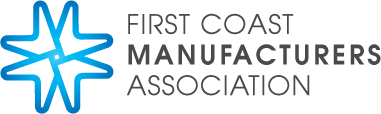                                       Announcing our Fall 2022 offering of the FCMA Leadership Academy                                                        Introduction to Manufacturing Training ProgramFCMA is excited to present our next offering of our Introduction to Manufacturing training class!  The program continues to get very favorable reviews from over 80 students and 18 different member companies who have participated to date!The classes are presented through Florida State College of Jacksonville and represent 40 classroom hours over a 10-week period at the FSCJ Advanced Technology Center located on their downtown campus.  Classes are held on Wednesday afternoons from 1:00 PM - 5:00 PM and represent a combination of instructor led discussions as well as hands-on laboratory exercises.  Tuition cost is $950 per student all-inclusive for FCMA members and $1,235 for non-members.  Class size is limited to ensure enough space for the laboratory exercises, and registrations are taken on a first come/first serve basis.The program will focus on the following basic manufacturing and maintenance topics:Electricity & Motor ControlPneumaticsHydraulicsProgrammable Logic Systems (PLC’s)Pumps and ValvesThe target audience for this program is any new manufacturing employee who has little or no experience in these areas, or any employee who may have an interest in moving into a maintenance role that would require some background knowledge in these areas.  Note that this is considered a basic, entry-level training program for these topics.  Quoting one of the students in our last class, “This class really gives you a strong understanding of industrial functioning equipment”.Course schedule is as follows:September 14 - Electricity & Motor ControlSeptember 21 - Electricity & Motor ControlSeptember 28 - PneumaticsOctober 5 - PneumaticsOctober 12 - HydraulicsOctober 19 - HydraulicsOctober 26 - PLC'sNovember 2 - PLC's November 9 - Pumps & ValvesNovember 16 - Pumps & Valves Please use the following link to register on-line:https://fcma.memberclicks.net/introtomanufacturing or for more information, please contact Mike Templeton at mike@templetonms.com or Stephanie Starling at stephanie@fcmaweb.cominformation@fcmaweb.com | 1615 Huffingham Rd, Suite 2, Jacksonville, FL 32216 | (904) 296-9664